Программа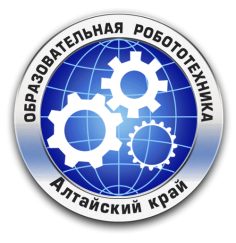 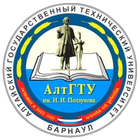 XII Региональной Олимпиадыпо робототехникеМесто проведения: АлтГТУ, пр. Ленина, 46,спортивный зал корпуса Д, 2 этажНаправления:Lego Mindstorms начинающие;Lego Mindstorms основная;Не Лего основная (платформы, отличные от Лего);Arduino;"Миссия: Наука и технологии".В программе возможны незначительные изменения.По всем вопросам обращайтесь в оргкомитет олимпиады:Пузырная Елена Викторовна 89039578667e-mail: puzyrnaya.elena@mail.ruНовоселова Антонина Валерьевна 89236450379e-mail: antomiller@yandex.ru Регистрация участников олимпиадыРегистрация участников олимпиадыРегистрация участников олимпиады9:00-9:30Фойе Главного корпуса, 1 этаж9:00-9:30Фойе Главного корпуса, 1 этажРазмещение и подключение оборудования, тестирование роботов, тренировочные заездыРазмещение и подключение оборудования, тестирование роботов, тренировочные заездыРазмещение и подключение оборудования, тестирование роботов, тренировочные заезды09:00-09:45спортивный зал корпуса Д, 2 этаж09:00-09:45спортивный зал корпуса Д, 2 этажНачало работы выставки роботовНачало работы выставки роботовНачало работы выставки роботов09:30-10:00Фойе перед Актовым залом главного корпуса09:30-10:00Фойе перед Актовым залом главного корпусаТоржественное открытие XI Региональной Олимпиады по робототехникеТоржественное открытие XI Региональной Олимпиады по робототехникеТоржественное открытие XI Региональной Олимпиады по робототехнике10:00-10:30Актовый зал главного корпуса10:00-10:30Актовый зал главного корпусаНаправление «Lego Mindstorms начинающие»спортивный зал корпуса Д, 2 этажНаправление «Lego Mindstorms начинающие»спортивный зал корпуса Д, 2 этажНаправление «Lego Mindstorms начинающие»спортивный зал корпуса Д, 2 этажНаправление «Lego Mindstorms начинающие»спортивный зал корпуса Д, 2 этажНаправление «Lego Mindstorms начинающие»спортивный зал корпуса Д, 2 этажСоревнование Задача 1Задача 1Задача 110:45-11:30Соревнование Задача 2Задача 2Задача 211:45-12:30Соревнование Задача 3Задача 3Задача 312:45-13:30Работа жюри, подведение итогов Работа жюри, подведение итогов Работа жюри, подведение итогов Работа жюри, подведение итогов 13:30-14:30Награждение победителей направление «Lego Mindstorms начинающие»Награждение победителей направление «Lego Mindstorms начинающие»Награждение победителей направление «Lego Mindstorms начинающие»Награждение победителей направление «Lego Mindstorms начинающие»14-45Направление «Arduino»214 аудитория корпуса ДНаправление «Arduino»214 аудитория корпуса ДНаправление «Arduino»214 аудитория корпуса ДНаправление «Arduino»214 аудитория корпуса ДНаправление «Arduino»214 аудитория корпуса ДСоревнованиеЗадача 1Задача 1Задача 110:45-11:45СоревнованиеЗадача 2Задача 2Задача 211:45-12:45СоревнованиеЗадача 3Задача 3Задача 312:45-14:00Работа жюри, подведение итоговРабота жюри, подведение итоговРабота жюри, подведение итоговРабота жюри, подведение итогов14:00-14:30Награждение победителей направления «Arduino»Награждение победителей направления «Arduino»Награждение победителей направления «Arduino»Награждение победителей направления «Arduino»14-45Направления:Lego Mindstorms основнаяНе Лего основная (платформы, отличные от Лего)спортивный зал корпуса Д, 2 этажНаправления:Lego Mindstorms основнаяНе Лего основная (платформы, отличные от Лего)спортивный зал корпуса Д, 2 этажНаправления:Lego Mindstorms основнаяНе Лего основная (платформы, отличные от Лего)спортивный зал корпуса Д, 2 этажНаправления:Lego Mindstorms основнаяНе Лего основная (платформы, отличные от Лего)спортивный зал корпуса Д, 2 этажНаправления:Lego Mindstorms основнаяНе Лего основная (платформы, отличные от Лего)спортивный зал корпуса Д, 2 этажСборка роботаСборка роботаСборка роботаСборка робота10:30-11:1010:30-11:10Соревнование Соревнование Задача 1Задача 111:10-12:10Соревнование Соревнование Задача 2Задача 212:30-13:30Соревнование Соревнование Задача 3Задача 314:00-15:30Работа жюри, подведение итоговРабота жюри, подведение итоговРабота жюри, подведение итоговРабота жюри, подведение итогов15:30-16:00Награждение победителей направленияLego Mindstorms основнаяНе Лего основная (платформы, отличные от Лего)Награждение победителей направленияLego Mindstorms основнаяНе Лего основная (платформы, отличные от Лего)Награждение победителей направленияLego Mindstorms основнаяНе Лего основная (платформы, отличные от Лего)Награждение победителей направленияLego Mindstorms основнаяНе Лего основная (платформы, отличные от Лего)16:00"Миссия: Наука и технологии"спортивный зал корпуса Д, 2 этажОткрытая задача (приглашаются все желающие)"Миссия: Наука и технологии"спортивный зал корпуса Д, 2 этажОткрытая задача (приглашаются все желающие)"Миссия: Наука и технологии"спортивный зал корпуса Д, 2 этажОткрытая задача (приглашаются все желающие)"Миссия: Наука и технологии"спортивный зал корпуса Д, 2 этажОткрытая задача (приглашаются все желающие)"Миссия: Наука и технологии"спортивный зал корпуса Д, 2 этажОткрытая задача (приглашаются все желающие)